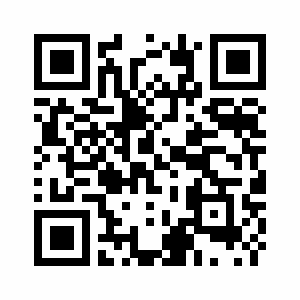 Titel The Glass CastleTema:Life on the Streets/Poverty (FNs Verdensmål) /Odd Man Out/HomelessnessFag:Engelsk, (samfundsfag, historie (se ’faglig relevans’ nedenfor))Målgruppe:De gymnasiale uddannelserData om læremidlet:Spilletid: 122 minutter, Lionsgate, Netter Productions, 2017Vejledningen består af tre ideer til undervisningen, to til engelsk og en til tværfagligt samarbejde mellem historie, samfundsfag og engelsk. Faglig relevans/kompetenceområderVejledningen har udelukkende tematiske ideer til undervisningen. Filmanalyse er ikke en del af denne vejledning, dog kan et arbejdspapir til filmanalytiske begreber findes under ’vejledninger’ til denne film, hvis man ønsker at bruge den. Filmen kan indgå i et emne om fattigdom eller en temadag om FNs Verdensmål nr. 1 ’Afskaf fattigdom’ i samarbejde med fx samfundsfag og historie. Filmen lægger op til en diskussion om hvad fattigdom er, om familierelationer, mønsterbrydere, livsvalg mm.I ’supplerende materialer’ nedenfor ligger der, ud over andet relevant materiale fra mitCFU, et link til en huskeseddel på mitCFU med materialer specifikt om FN. Desuden findes en linksamling til materiale der ikke er at finde på mitCFU.Følgende kompetencer bliver trænet: læse- og lyttekompetence (videoklip og læsning på hjemmesider), billedanalyse (ide 1 og 2 nedenfor), informationssøgning og oplæg (ide 3 nedenfor). Desuden arbejdes der med at bevidstgøre eleverne om anvendt metode i hhv. historie, samfundsfag og engelsk (ide 3).Ide 1 og 2 nedenfor tager udgangspunkt i engelsk, og ide 3 kan bruges som et tværfagligt samarbejde mellem samfundsfag, historie og engelsk.Ideer til undervisningen’Poverty/ Life on the streets/ Homelessness’Brug New York Times’ Text to Text’ materiale om fattigdom til at få eleverne til at reflektere over opfattelser af hvad fattigdom er.  Her er b.la. videoklip af forfatteren til romanen ’The Glass Castle’, Jeannette Walls. https://www.nytimes.com/2016/09/28/learning/lesson-plans/text-to-text-the-glass-castle-and-life-on-the-streets.html Billedserien ’Life on the Streets’ er en portrætserie af hjemløse, der også indeholder biografiske noter om de hjemløse på billederne. Billedserien kan bruges til billedanalyse samt en diskussion om hvilke faktorer der gør, at folk ender i fattigdom. https://www.nytimes.com/interactive/2015/09/06/nyregion/07homeless-in-new-york-city.html ’Odd Man Out’Filmen kan bruges i et ’Odd Man Out’-forløb, hvor eleverne diskuterer hvem der falder udenfor og hvordan, da både Jeanette og hendes forældre kan siges at være outsidere. Links fra ’1’ kan bruges her også.Diskuter evt. fattigdom og hjemløshed i Danmark ud fra følgende hjemmesider (på engelsk)Jutland Station er en online udgivelse fra studerende på Erasmus Mundus Master programmet ‘Journalism, Media and Globalization’ på Aarhus University. http://www.jutlandstation.dk/homeless-happiest-country-world/The Copenhagen Post er en engelsksproget avis med danske nyheder, der udgives i Danmark.   http://cphpost.dk/news/numbers-of-homeless-in-denmark-are-on-the-rise.html 3. FNs Verdensmål for bæredygtig udvikling (The UN’s Sustainable Development Goals)HistorieFørst søger eleverne viden om FNs historie på:Faktalink https://faktalink.dk/titelliste/forn UNRIC (FNs regionale informationskontor for Vesteuropa https://www.unric.org/da/information-om-fn/25950?start=3 Samfundsfag & engelskHerefter bringes FNs Verdensmål i spil. Eleverne kan fx inddeles i grupper, der får tildelt et verdensmål hver, eller de kan vælge det verdensmål de, i gruppen, synes er vigtigst. Eleverne skal udarbejde en kort præsentation af deres verdensmål. Brug fx nedenstående links.https://www.globalgoals.org/ (engelsk)https://www.verdensmaalene.dk/ (samfundsfag)Verden i dine hænder http://www.fnpost2015.dk/ (engelsk & Samfundsfag)‘Poverty inc’ om bekæmpelse af fattigdom http://via.mitcfu.dk/TV0000101048 (engelsk & samfundsfag)Perspektiv til filmen ’The Glass Castle’ med en diskussion om fattigdom og hjemløshed i den vestlige del af verdenHistorie, samfundsfag & engelskMetodiske overvejelser: hver gruppe skal arbejde med hvilke metoder der er anvendt i hvert af de tre fag og definere hvilke metoder der er typisk for hhv. historie, samfundsfag og engelsk.Supplerende materialerFølgende er forslag til supplerende materialer, der kan lånes på  www.mitCFU.dk .’Et hårdt liv på gaden’ (unge hjemløse i England) http://via.mitcfu.dk/TV0000103103’Homeless in Detroit’ http://via.mitcfu.dk/TV0000101193 ‘Poverty inc’ om bekæmpelse af fattigdom http://via.mitcfu.dk/TV0000101048 ’Ingen panik - fattigdom kan afskaffes!´ http://via.mitcfu.dk/TV0000100120 Huskeseddel på mitCFU med materialer om FN http://mitCFU.dk/lnky7gk LinksamlingFaktalink https://faktalink.dk/titelliste/forn  FNs Verdensmål for bæredygtig udvikling på engelsk og dansk https://www.globalgoals.org/ oghttps://sustainabledevelopment.un.org/?menu=1300 https://www.verdensmaalene.dk/Side fra studerende på Erasmus Mundus Master programmet ‘Journalism, Media and Globalization’ på Aarhus University. http://www.jutlandstation.dk/homeless-happiest-country-world/The Copenhagen Post  http://cphpost.dk/news/numbers-of-homeless-in-denmark-are-on-the-rise.htmlThe New York Times (Undervisningsmateriale til The Glass Castle): https://www.nytimes.com/2016/09/28/learning/lesson-plans/text-to-text-the-glass-castle-and-life-on-the-streets.html The World’s Largest Lesson (The UN’s Sustainable Development)/ Verdenstimen er sider med ressourcer til undervisning i verdensmålene http://worldslargestlesson.globalgoals.org/ og https://verdenstimen.dk/trin/ungdomsuddannelse/ UNRIC (FNs regionale informationskontor for Vesteuropa https://www.unric.org/da/information-om-fn/25950?start=3Verden i dine hænder http://www.fnpost2015.dk/ (engelsk & Samfundsfag)Data om læremidlet:Spilletid: 122 minutter, Lionsgate, Netter Productions, 2017Vejledningen består af tre ideer til undervisningen, to til engelsk og en til tværfagligt samarbejde mellem historie, samfundsfag og engelsk. Faglig relevans/kompetenceområderVejledningen har udelukkende tematiske ideer til undervisningen. Filmanalyse er ikke en del af denne vejledning, dog kan et arbejdspapir til filmanalytiske begreber findes under ’vejledninger’ til denne film, hvis man ønsker at bruge den. Filmen kan indgå i et emne om fattigdom eller en temadag om FNs Verdensmål nr. 1 ’Afskaf fattigdom’ i samarbejde med fx samfundsfag og historie. Filmen lægger op til en diskussion om hvad fattigdom er, om familierelationer, mønsterbrydere, livsvalg mm.I ’supplerende materialer’ nedenfor ligger der, ud over andet relevant materiale fra mitCFU, et link til en huskeseddel på mitCFU med materialer specifikt om FN. Desuden findes en linksamling til materiale der ikke er at finde på mitCFU.Følgende kompetencer bliver trænet: læse- og lyttekompetence (videoklip og læsning på hjemmesider), billedanalyse (ide 1 og 2 nedenfor), informationssøgning og oplæg (ide 3 nedenfor). Desuden arbejdes der med at bevidstgøre eleverne om anvendt metode i hhv. historie, samfundsfag og engelsk (ide 3).Ide 1 og 2 nedenfor tager udgangspunkt i engelsk, og ide 3 kan bruges som et tværfagligt samarbejde mellem samfundsfag, historie og engelsk.Ideer til undervisningen’Poverty/ Life on the streets/ Homelessness’Brug New York Times’ Text to Text’ materiale om fattigdom til at få eleverne til at reflektere over opfattelser af hvad fattigdom er.  Her er b.la. videoklip af forfatteren til romanen ’The Glass Castle’, Jeannette Walls. https://www.nytimes.com/2016/09/28/learning/lesson-plans/text-to-text-the-glass-castle-and-life-on-the-streets.html Billedserien ’Life on the Streets’ er en portrætserie af hjemløse, der også indeholder biografiske noter om de hjemløse på billederne. Billedserien kan bruges til billedanalyse samt en diskussion om hvilke faktorer der gør, at folk ender i fattigdom. https://www.nytimes.com/interactive/2015/09/06/nyregion/07homeless-in-new-york-city.html ’Odd Man Out’Filmen kan bruges i et ’Odd Man Out’-forløb, hvor eleverne diskuterer hvem der falder udenfor og hvordan, da både Jeanette og hendes forældre kan siges at være outsidere. Links fra ’1’ kan bruges her også.Diskuter evt. fattigdom og hjemløshed i Danmark ud fra følgende hjemmesider (på engelsk)Jutland Station er en online udgivelse fra studerende på Erasmus Mundus Master programmet ‘Journalism, Media and Globalization’ på Aarhus University. http://www.jutlandstation.dk/homeless-happiest-country-world/The Copenhagen Post er en engelsksproget avis med danske nyheder, der udgives i Danmark.   http://cphpost.dk/news/numbers-of-homeless-in-denmark-are-on-the-rise.html 3. FNs Verdensmål for bæredygtig udvikling (The UN’s Sustainable Development Goals)HistorieFørst søger eleverne viden om FNs historie på:Faktalink https://faktalink.dk/titelliste/forn UNRIC (FNs regionale informationskontor for Vesteuropa https://www.unric.org/da/information-om-fn/25950?start=3 Samfundsfag & engelskHerefter bringes FNs Verdensmål i spil. Eleverne kan fx inddeles i grupper, der får tildelt et verdensmål hver, eller de kan vælge det verdensmål de, i gruppen, synes er vigtigst. Eleverne skal udarbejde en kort præsentation af deres verdensmål. Brug fx nedenstående links.https://www.globalgoals.org/ (engelsk)https://www.verdensmaalene.dk/ (samfundsfag)Verden i dine hænder http://www.fnpost2015.dk/ (engelsk & Samfundsfag)‘Poverty inc’ om bekæmpelse af fattigdom http://via.mitcfu.dk/TV0000101048 (engelsk & samfundsfag)Perspektiv til filmen ’The Glass Castle’ med en diskussion om fattigdom og hjemløshed i den vestlige del af verdenHistorie, samfundsfag & engelskMetodiske overvejelser: hver gruppe skal arbejde med hvilke metoder der er anvendt i hvert af de tre fag og definere hvilke metoder der er typisk for hhv. historie, samfundsfag og engelsk.Supplerende materialerFølgende er forslag til supplerende materialer, der kan lånes på  www.mitCFU.dk .’Et hårdt liv på gaden’ (unge hjemløse i England) http://via.mitcfu.dk/TV0000103103’Homeless in Detroit’ http://via.mitcfu.dk/TV0000101193 ‘Poverty inc’ om bekæmpelse af fattigdom http://via.mitcfu.dk/TV0000101048 ’Ingen panik - fattigdom kan afskaffes!´ http://via.mitcfu.dk/TV0000100120 Huskeseddel på mitCFU med materialer om FN http://mitCFU.dk/lnky7gk LinksamlingFaktalink https://faktalink.dk/titelliste/forn  FNs Verdensmål for bæredygtig udvikling på engelsk og dansk https://www.globalgoals.org/ oghttps://sustainabledevelopment.un.org/?menu=1300 https://www.verdensmaalene.dk/Side fra studerende på Erasmus Mundus Master programmet ‘Journalism, Media and Globalization’ på Aarhus University. http://www.jutlandstation.dk/homeless-happiest-country-world/The Copenhagen Post  http://cphpost.dk/news/numbers-of-homeless-in-denmark-are-on-the-rise.htmlThe New York Times (Undervisningsmateriale til The Glass Castle): https://www.nytimes.com/2016/09/28/learning/lesson-plans/text-to-text-the-glass-castle-and-life-on-the-streets.html The World’s Largest Lesson (The UN’s Sustainable Development)/ Verdenstimen er sider med ressourcer til undervisning i verdensmålene http://worldslargestlesson.globalgoals.org/ og https://verdenstimen.dk/trin/ungdomsuddannelse/ UNRIC (FNs regionale informationskontor for Vesteuropa https://www.unric.org/da/information-om-fn/25950?start=3Verden i dine hænder http://www.fnpost2015.dk/ (engelsk & Samfundsfag)